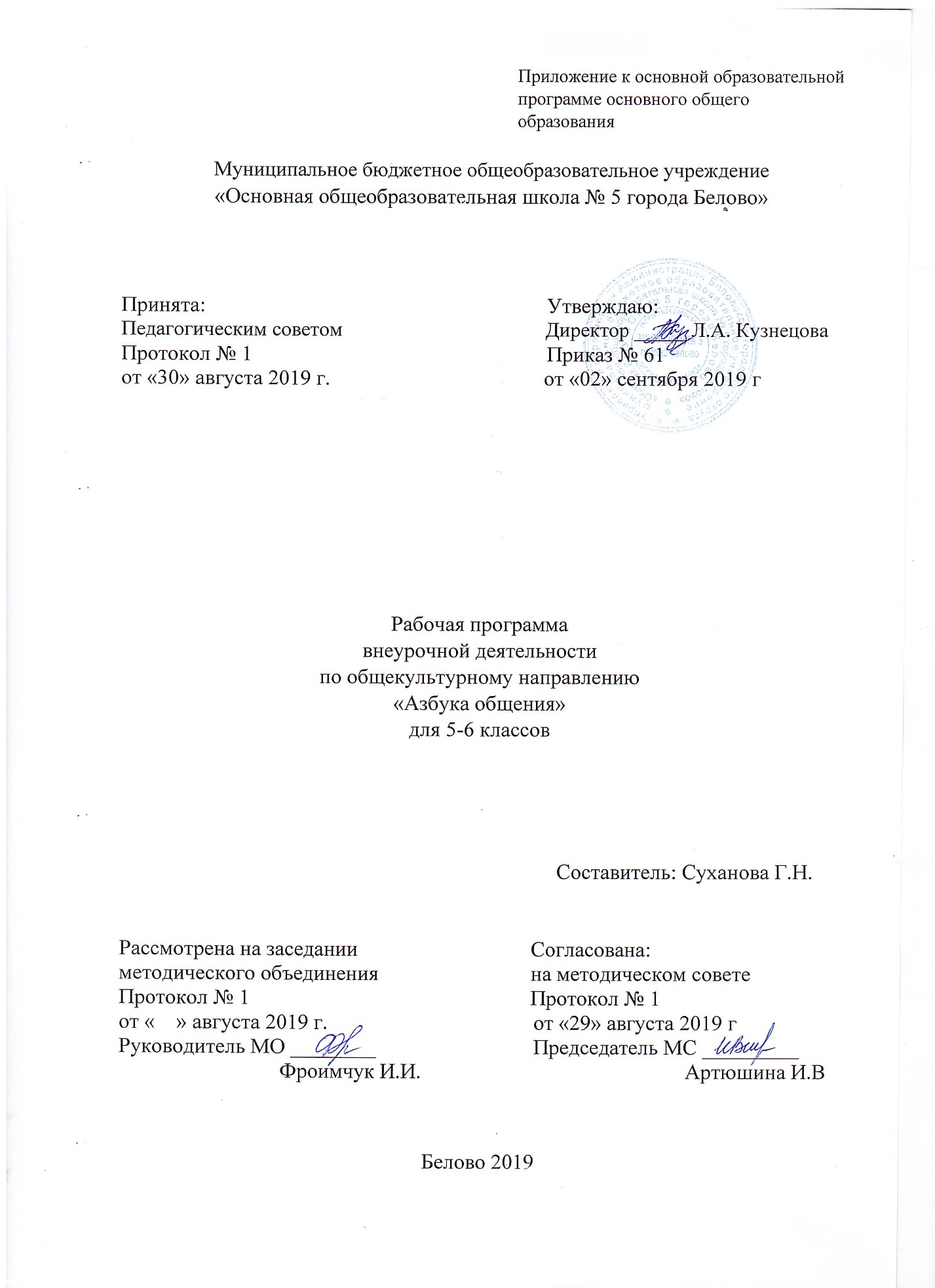 СОДЕРЖАНИЕ1. Планируемые результаты освоения внеурочной деятельности «Азбука общения». 2. Содержание курса внеурочной деятельности «Азбука общения» с указанием форм организации и видов деятельности 3.  Тематическое планированиеПЛАНИРУЕМЫЕ РЕЗУЛЬТАТЫ ОСВОЕНИЯ ВНЕУРОЧНОЙ ДЕЯТЕЛЬНОСТИ «АЗБУКА ОБЩЕНИЯ»Личностные результаты:воспитание российской гражданской идентичности: патриотизм, уважение к Отечеству, прошлое и настоящее многонационального народа России; осознание своей этнической принадлежности, знание истории, языка, культуры своего народа, своего края, основ культурного наследия народов России и человечества; усвоение гуманистических, демократических и традиционных ценностей многонационального российского общества; воспитание чувства ответственности и долга перед Родиной;формирование ответственного отношения к учению, готовности и способности, обучающихся к саморазвитию и самообразованию на основе мотивации к обучению и познанию, осознанному выбору и построению дальнейшей индивидуальной траектории образования на базе ориентировки в мире профессий и профессиональных предпочтений, с учетом устойчивых познавательных интересов, а также на основе формирования уважительного отношения к труду, развития опыта участия в социально значимом труде;формирование целостного мировоззрения, соответствующего современному уровню развития науки и общественной практики, учитывающего социальное, культурное, языковое, духовное многообразие современного мира;формирование осознанного, уважительного и доброжелательного отношения к другому человеку, его мнению, мировоззрению, культуре, языку, вере, гражданской позиции, к истории, культуре, религии, традициям, языкам, ценностям народов России и народов мира; готовности и способности вести диалог с другими людьми и достигать в нем взаимопонимания;освоение социальных норм, правил поведения, ролей и форм социальной жизни в группах и сообществах, включая взрослые и социальные сообщества; участие в школьном самоуправлении и общественной жизни в пределах возрастных компетенций с учетом региональных, этнокультурных, социальных и экономических особенностей;развитие морального сознания и компетентности в решении моральных проблем на основе личностного выбора, формирование нравственных чувств и нравственного поведения, осознанного и ответственного отношения к собственным поступкам;формирование коммуникативной компетентности в общении и сотрудничестве со сверстниками, детьми старшего и младшего возраста, взрослыми в процессе образовательной, общественно полезной, учебно-исследовательской, творческой и других видов деятельности;формирование ценности здорового и безопасного образа жизни; усвоение правил индивидуального и коллективного безопасного поведения в чрезвычайных ситуациях, угрожающих жизни и здоровью людей, правил поведения на транспорте и на дорогах;формирование основ экологической культуры, соответствующей современному уровню экологического мышления, развитие опыта экологически ориентированной рефлексивно-оценочной и практической деятельности в жизненных ситуациях;осознание значения семьи в жизни человека и общества, принятие ценности семейной жизни, уважительное и заботливое отношение к членам своей семьи;развитие эстетического сознания через освоение художественного наследия народов России и мира, творческой деятельности эстетического характера.Метапредметные результаты:умение самостоятельно определять цели своего обучения, ставить и формулировать для себя новые задачи в учебе и познавательной деятельности, развивать мотивы и интересы своей познавательной деятельности;умение самостоятельно планировать пути достижения целей, в том числе альтернативные, осознанно выбирать наиболее эффективные способы решения учебных и познавательных задач;умение соотносить свои действия с планируемыми результатами, осуществлять контроль своей деятельности в процессе достижения результата, определять способы действий в рамках предложенных условий и требований, корректировать свои действия в соответствии с изменяющейся ситуацией;умение оценивать правильность выполнения учебной задачи, собственные возможности ее решения;владение основами самоконтроля, самооценки, принятия решений и осуществления осознанного выбора в учебной и познавательной деятельности;       6) умение определять понятия, создавать обобщения, устанавливать аналогии, классифицировать, самостоятельно выбирать основания и критерии для классификации, устанавливать причинно-следственные связи, строить логическое рассуждение, умозаключение (индуктивное, дедуктивное и по аналогии) и делать выводы;      7) умение создавать, применять и преобразовывать знаки и символы, модели и схемы для решения учебных и познавательных задач;      8) смысловое чтение;      9) умение организовывать учебное сотрудничество и совместную деятельность с учителем и сверстниками; работать индивидуально и в группе: находить общее решение и разрешать конфликты на основе согласования позиций и учета интересов; формулировать, аргументировать и отстаивать свое мнение;     10) умение осознанно использовать речевые средства в соответствии с задачей коммуникации для выражения своих чувств, мыслей и потребностей; планирования и регуляции своей деятельности; владение устной и письменной речью, монологической контекстной речью;     11) формирование и развитие компетентности в области использования информационно-коммуникационных технологий (далее - ИКТ компетенции); развитие мотивации к овладению культурой активного пользования словарями идругими поисковыми системами;      12) формирование и развитие экологического мышления, умение применять его в познавательной, коммуникативной, социальной практике и профессиональной ориентации.СОДЕРЖАНИЕ УЧЕБНОГО ПРЕДМЕТАс указанием форм организации и видов деятельности3. ТЕМАТИЧЕСКОЕ ПЛАНИРОВАНИЕ№ п\пСодержание внеурочной деятельностиФорма организацииВиды деятельности1Что такое этикет. Знакомство. Познавательная 2Этикетные выражения при знакомстве.Тренинг   Проблемно-ценностное общение3Поведение за столом.Познаватель-ная 4У тебя в гостях друг. Поведение в гостях. Познаватель-ная5Чем занять гостя. Прощание с гостем. Познаватель-ная6Ролевая игра в “гости”.Сюжетно-ролевая игра в “гос-ти”. Игровая 7Утреннее приветствие.Познаватель-ная8Прощание перед сном.Познаватель-ная9Об уступчивости.Познаватель-ная10Вежливая просьба. Вежливый отказ.Познаватель-ная11Ролевая игра “Вежливая просьба, вежливый отказ”.Ролевая играИгровая 12Поведение в общественном транспорте.Познавательная13Поведение в театре, кино, цирке, на концерте.Познавательная14Поведение в поликлинике, парикмахерской.Познавательная15Поведение в детской библиотеке.Познавательная16Поведение в магазине.Познавательная17Поведение в общественных местах.Познавательная18Этикет. Основные правила знакомства. Познаватель-ная19Этикетные выражения при знакомстве со сверстниками и взрослыми.Познаватель-ная20Поведение за столом. Сервировка стола к чаю.Познавательная21Нормы поведения дома.Словесно-ролевая игра «Мои правила и порядки дома».Игровая 22Чем занять гостя. Игры и развлечения.Поведенческий тренинг «Поиграйка!»Тренинг23Ролевая игра в “гости” в день рождения и в праздник.Ролевая игра в “гости”Игровая 24Как слушать музыку.Познавательная25Красота – сестра добра и разума. (Живопись и поэзия) Познавательная26Умение понимать другого.Проблемно-ценностная дискуссия».Проблемно-ценностное общение27Как писать письма, поздравления.Познавательная28Искусство одеваться. Мода. Одежда в школе и дома.Познавательная29Поведение в общественном месте. Выработка правил поведения.Познавательная30Культура общения с телом – гигиена.Познавательная31Поведение в лесу. Общение с природой.Познаватель-ная32Мое поведение.Познаватель-ная33Культура общения.Познавательная34 Эти неожиданные ситуации: как себя вести!?Познаватель-ная35Итоговое занятие. Поведение человека и культура общения.Тренинг   «Культура общении в разных ситуациях».Тренинг 36Этикет. Для чего быть вежливым. Визитная карточка. Познаватель-ная37Правила речевого этикета при встрече, прощании, за столом, по телефону.Познаватель-ная38Поведение за столом. Сервировка стола к обеду.Сюжетно-ролевая играИгровая   39Правила общения. Умение слушать. Умение вежливо отказать.Познаватель-ная40Комплименты. Искусство делать комплименты.Познаватель-ная41Ролевая игра в “гости” в день рождения и в праздник. Семейное торжество.Ролевая играИгровая 42Язык цветов. Как дарить и принимать подарки.Познаватель-ная43Неловкие ситуации. Познаватель-ная44Черты характера.Познаватель-ная45Внешний вид. “О чем говорит твой портфель”Диспут  «О чем говорит твой портфель».Диспут 46Искусство одеваться. Мода. Гигиена одежды.Познаватель-ная47Навещаем больного. Утешение, подбадривание.Познаватель-ная48Как сформировать полезные привычки.Познаватель-ная49Общение с природой. Экология природы и человека.Познаватель-ная50Что такое дружба, товарищество.Познаватель-ная51Правила хорошего тона, дурной тон.Познаватель-ная52Поведение в общественных местах и на природе.Познаватель-ная53Для чего быть вежливым. Правила гостеприимства.Познаватель-ная54Приемы. Как провести праздник дома. Подарки.Познаватель-ная55Поведение за столом. Сервировка стола к праздничному обеду. Порядок подачи блюд.Познаватель-ная56Правила общения. Воспитанность. Красота внешняя и внутренняя.Познаватель-ная57Красен человек статью.Познаватель-ная58Почему ты нравишься окружающим или нет.Познаватель-ная59Этикетные выражения поддержки, сочувствия, радости.ДиспутДиспут 60Монолог. Диалог. Беседа. Диспут.Познаватель-ная61Загляни в себя. Кто я? Зачем я живу? Что я могу?Дискуссия  «Кто я? Зачем я живу? Что я могу?».Дискусия 62О чем говорит внешний вид.Познаватель-ная63Женственность девочек.Познаватель-ная64Мужественность мальчиков.Познаватель-ная65Умение вести себя в путешествии.Познаватель-ная66Использование иностранных этикетных выражений в разговорной речи.Познаватель-ная67Традиции разных народов.Познаватель-ная68Деловой этикет.Коммуникативный тренинг «Решение деловых  ситуаций».Проблемно-ценностное общение70Итоговое занятие. Личность как само ценность в процессе общения.Познаватель-ная№ п/п№ п/пТемаТемаКол-во часовКол-во часов5 класс5 класс5 класс5 класс5 класс5 класс1Что такое этикет. Знакомство.Что такое этикет. Знакомство.35352Этикетные выражения при знакомстве.Этикетные выражения при знакомстве.3Поведение за столом.Поведение за столом.4У тебя в гостях друг. Поведение в гостях.У тебя в гостях друг. Поведение в гостях.5Чем занять гостя. Прощание с гостем.Чем занять гостя. Прощание с гостем.6Ролевая игра в “гости”.Ролевая игра в “гости”.7Утреннее приветствие.Утреннее приветствие.8Прощание перед сном.Прощание перед сном.9Об уступчивости.Об уступчивости.10Вежливая просьба. Вежливый отказ.Вежливая просьба. Вежливый отказ.11Ролевая игра “Вежливая просьба, вежливый отказ”.Ролевая игра “Вежливая просьба, вежливый отказ”.12Поведение в общественном транспорте.Поведение в общественном транспорте.13Поведение в театре, кино, цирке, на концерте.Поведение в театре, кино, цирке, на концерте.14Поведение в поликлинике, парикмахерской.Поведение в поликлинике, парикмахерской.15Поведение в детской библиотеке.Поведение в детской библиотеке.16Поведение в магазине.Поведение в магазине.17Поведение в общественных местах.Поведение в общественных местах.18Этикет. Основные правила знакомства.Этикет. Основные правила знакомства.19Этикетные выражения при знакомстве со сверстниками и взрослыми.Этикетные выражения при знакомстве со сверстниками и взрослыми.20Поведение за столом. Сервировка стола к чаю.Поведение за столом. Сервировка стола к чаю.21Нормы поведения дома.Нормы поведения дома.22Чем занять гостя. Игры и развлечения.Чем занять гостя. Игры и развлечения.23Ролевая игра в “гости” в день рождения и в праздник.Ролевая игра в “гости” в день рождения и в праздник.24Как слушать музыку.Как слушать музыку.25Красота – сестра добра и разума. (Живопись и поэзия)Красота – сестра добра и разума. (Живопись и поэзия)26Умение понимать другого.Умение понимать другого.27Как писать письма, поздравленияКак писать письма, поздравления28Искусство одеваться. Мода. Одежда в школе и дома.Искусство одеваться. Мода. Одежда в школе и дома.29Поведение в общественном месте. Выработка правил поведения.Поведение в общественном месте. Выработка правил поведения.30Культура общения с телом – гигиена.Культура общения с телом – гигиена.31Поведение в лесу. Общение с природой.Поведение в лесу. Общение с природой.32Мое поведение.Мое поведение.33Культура общения.Культура общения.34Эти неожиданные ситуации: как себя вести!?Эти неожиданные ситуации: как себя вести!?35Итоговое занятие. Поведение человека и культура общения.Итоговое занятие. Поведение человека и культура общения.6 класс6 класс6 класс6 класс6 класс1Этикет. Для чего быть вежливым. Визитная карточка.Этикет. Для чего быть вежливым. Визитная карточка.35352Правила речевого этикета при встрече, прощании, за столом, по телефону.Правила речевого этикета при встрече, прощании, за столом, по телефону.3Поведение за столом. Сервировка стола к обеду.Поведение за столом. Сервировка стола к обеду.4Правила общения. Умение слушать. Умение вежливо отказать.Правила общения. Умение слушать. Умение вежливо отказать.5Комплименты. Искусство делать комплименты.Комплименты. Искусство делать комплименты.6Ролевая игра в “гости” в день рождения и в праздник. Семейное торжествоРолевая игра в “гости” в день рождения и в праздник. Семейное торжество117Язык цветов. Как дарить и принимать подарки.Язык цветов. Как дарить и принимать подарки.8Неловкие ситуации.Неловкие ситуации.9Черты характера.Черты характера.10Внешний вид. “О чем говорит твой портфель”Внешний вид. “О чем говорит твой портфель”11Искусство одеваться. Мода. Гигиена одежды.Искусство одеваться. Мода. Гигиена одежды.12Навещаем больного. Утешение, подбадривание.Навещаем больного. Утешение, подбадривание.13Как сформировать полезные привычки.Как сформировать полезные привычки.14Общение с природой. Экология природы и человека.Общение с природой. Экология природы и человека.15Что такое дружба, товарищество.Что такое дружба, товарищество.16Правила хорошего тона, дурной тон.Правила хорошего тона, дурной тон.17Поведение в общественных местах и на природе.Поведение в общественных местах и на природе.18Для чего быть вежливым. Правила гостеприимства.Для чего быть вежливым. Правила гостеприимства.19Приемы. Как провести праздник дома. Подарки.Приемы. Как провести праздник дома. Подарки.20Поведение за столом. Сервировка стола к праздничному обеду. Порядок подачи блюд.Поведение за столом. Сервировка стола к праздничному обеду. Порядок подачи блюд.21Правила общения. Воспитанность. Красота внешняя и внутренняя.Правила общения. Воспитанность. Красота внешняя и внутренняя.22Красен человек статью.Красен человек статью.23Почему ты нравишься окружающим или нет.Почему ты нравишься окружающим или нет.24Этикетные выражения поддержки, сочувствия, радости.Этикетные выражения поддержки, сочувствия, радости.25Монолог. Диалог. Беседа. Диспут.Монолог. Диалог. Беседа. Диспут.26Загляни в себя. Кто я? Зачем я живу? Что я могу?Загляни в себя. Кто я? Зачем я живу? Что я могу?27О чем говорит внешний вид.О чем говорит внешний вид.28Женственность девочек.Женственность девочек.29Мужественность мальчиков.Мужественность мальчиков.30Умение вести себя в путешествии.Умение вести себя в путешествии.31Использование иностранных этикетных выражений в разговорной речи.Использование иностранных этикетных выражений в разговорной речи.32Традиции разных народов.Традиции разных народов.33Деловой этикет.Деловой этикет.34Итоговое занятие. Личность как само ценность в процессе общения.Итоговое занятие. Личность как само ценность в процессе общения.35Итоговое занятие. Личность как само ценность в процессе общения.Итоговое занятие. Личность как само ценность в процессе общения.